В твоих руках твое здоровье.«Высшее благо достигается на основе полного физического и умственного здоровья». Цицерон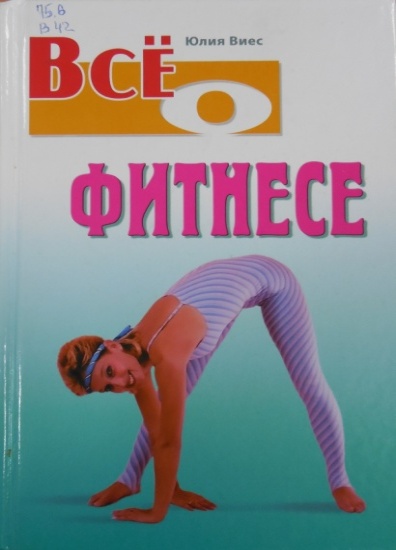 Виес, Ю. Всё о фитнесе / Ю. Виес. – Минск : Книжный дом, 2011. – 512 с. : ил.Эта книга о том, как важно в самых обычных условиях и ежедневной суете не забывать о собственных красоте и здоровье и находить 15-20 драгоценных минут, чтобы выполнить несколько простых упражнений для их поддержания. И только вы сами можете принять решение и найти в себе силы добиться результата.Для широкого круга читателей.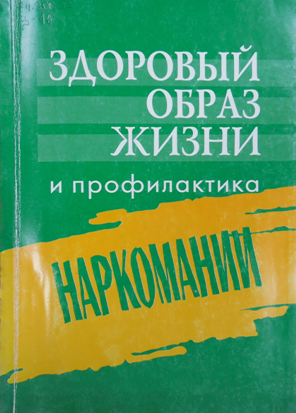 Здоровый образ жизни и профилактика наркомании : учебное пособие / П. А. Виноградов [и др.]. – Москва : Советский спорт, 2003. – 120 с.В учебном пособии изложены современные представления о роли физической культуры в развитии личности ребёнка и формировании у детей, подростков и молодёжи устойчивых навыков противостояния наркомании.  Представлены модели профилактики, особенности формирования потребности в физкультурно-спортивной деятельности.Учебное пособие подготовлено в рамках Федеральной целевой программы «Комплексные меры противодействия злоупотреблению наркотиками и их незаконному обороту на 2002-2004 годы» и предназначению для учителей физической культуры, тренеров-преподавателей, инструкторов физической культуры и других специалистов, работающих в сфере физической культуры и спорта.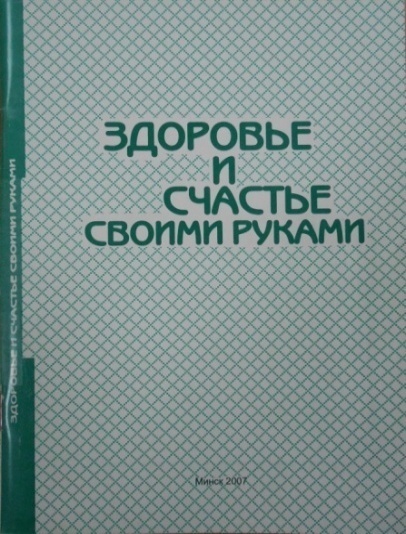 Здоровье и счастье своими руками / сост. М. Б. Коченовский. – Минск : ИВЦ Минфина, 2007. – 95 с.В книге освещаются условия, принципы, методы и средства сохранения, укрепления и восстановления здоровья.Адресуется широкому кругу читателей, а также медикам, психологам, социологам и другим специалистам, причастным к проблеме формирования здорового образа жизни населения.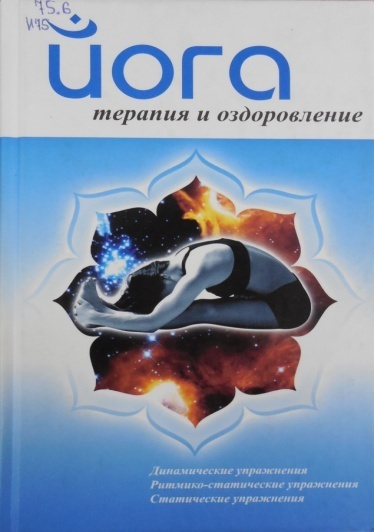 Йога. Терапия и оздоровление / авт. – сост. А. А. Ханников. – Минск : Современная школа, 2007. – 352 с.Лечебная практика йоги – надёжная, проверенная тысячелетиями система лечения, основанная на методах осознанного пробуждения защитных сил организма. С помощью йоги исцеляются многие функциональные расстройства и органические нарушения: заболевания органов дыхания и кровообращения, системы пищеварения, крови, эндокринной системы и опорно-двигательного аппарата, нервно-психические расстройства, болезни мочеполовой сферы, хронические воспалительные процессы, последствия травм, операций, отравлений, радиоактивного облучения, инфекционные заболевания, нарушения иммунной системы, аллергические реакции, ослабление адаптивных способностей организма.Кроме того, йога - терапия располагает естественными, гармоничными и надёжными способами реабилитации, восстановления сил и здоровья, утраченных вследствие пребывания организма под давлением жёстких психологических, экологических и иных стрессовых ситуаций.Книга адресована широкому кругу читателей.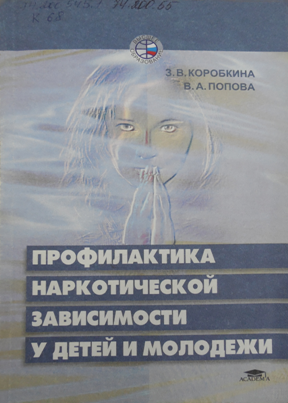 Коробкина, З. В. Профилактика наркотической зависимости у детей и молодёжи : учебное пособие / З. В. Коробкина, В. А. Попов. – Москва : Издательский центр «Академия», 2002. – 192 с.В книге дан всесторонний анализ причин употребления детьми и молодёжью алкоголя, наркотиков, табака и других психоактивных веществ, проанализированы основные пути преодоления этого негативного социального явления. Наибольшее внимание уделено антинаркотическому просвещению детей и молодёжи в образовательной среде и семье. Изложена сущность первичной, вторичной и третичной профилактик наркозависимости, обеспечивающих достижение положительного результата при использовании социальных, педагогических, медицинских и законодательных мер.Может быть полезна также студентам средних учебных заведений, педагогам, родителям, всем интересующимся данной проблемой.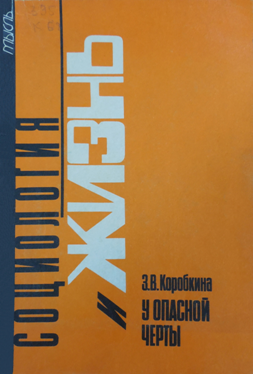 Коробкина, З. В. У опасной черты / З. В. Коробкина. – Москва : Мысль, 1991. – 218 с. – (Социология и жизнь).Книга рассказывает о сложности начатой борьбы за отрезвление общества. В ней рассмотрены масштабы и факторы распространения алкоголизма, наркомании, курения. Даны научные сведения о действии алкоголя на организм человека. В связи с этим особое внимание уделено нравственным аспектам.Книга рассчитана на широкий круг читателей, особенно полезна молодёжи.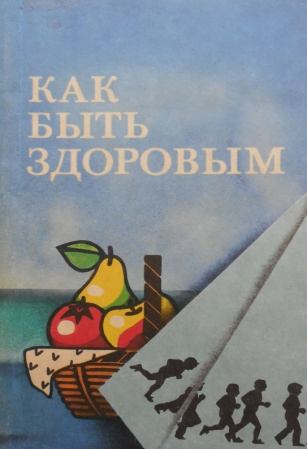 Как быть здоровым: (из зарубежного опыта обучения принципам здорового образа жизни) / пер. с англ. Е. А. Кретова. – Москва : Медицина, 1990. – 240 с. : ил. Предлагаемые материалы разработаны специалистами Станфордского университета (США), направлены на укрепление здоровья населения и широко используются во всем мире.В данное издание вошла программа по обучению здоровому образу жизни, включающая бег, ходьбу, питание, занятия физкультурой. Показано отрицательное влияние на состояние здоровья избыточного веса, стрессовых реакций, курения, алкоголя, гиподинамии и пр.Для широкого круга читателей.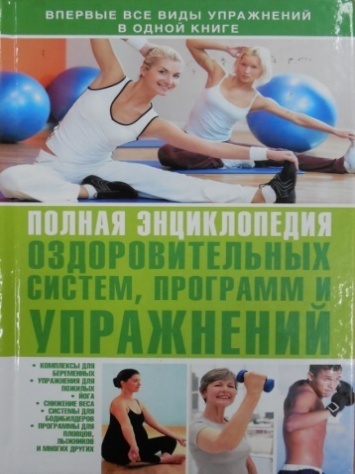 Полная энциклопедия оздоровительных систем и упражнений / пер. с англ. О. П. Бурмаковой. – Москва : АСТ : Астрель, 2010. – 351 с.В этой энциклопедии собраны практически все системы оздоровительных упражнений, йога, комплексы для похудения, программы для релаксации, гимнастика для беременных и многое другое.С помощью поэтапных упражнений вы сможете достичь максимальных результатов.Предназначена для широкого круга читателей.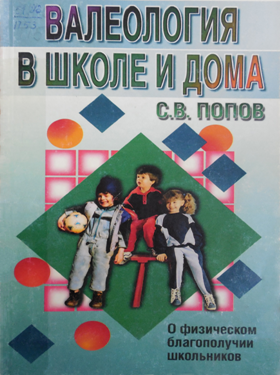 Попов, С. В. Валеология в школе и дома : (о физическом благополучии школьников) / С. В. Попов. – Санкт-Петербург : Союз, 1998. - 256 с.В книге освещены актуальные вопросы охраны физического здоровья школьников в процессе обучения; рассматриваются некоторые направления организации школьной валеологической службы. Большое внимание уделено основным компонентам здорового образа жизни. Книга может быть использована в качестве учебного пособия для учителей и студентов педагогических вузов. Она также будет полезна всем, кого интересуют вопросы сохранения и укрепления здоровья.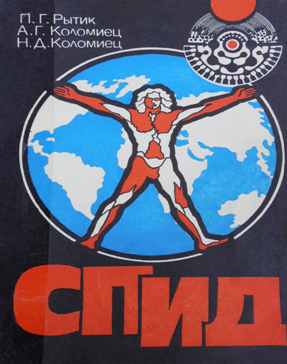 Рытик, П. Г. СПИД: синдром приобретённого иммунного дефицита / П. Г. Рытик, А. Г. Коломиец, Н. Д. Коломиец. – Минск : Беларусь, 1988. – 127 с. : ил.В книге популярно и в то же время научно строго рассказывается об истории открытия, эволюции и свойствах возбудителя нового инфекционного заболевания человека – синдрома приобретенного иммунодефицита (СПИД), о путях передачи и клинических проявлениях заболевания, первых достижениях в изучении патогенеза и разработке средств лечения и профилактики этой смертельной инфекции, а также проблемах, поставленных её появлением перед всем человечеством.Рассчитана на широкий круг читателей.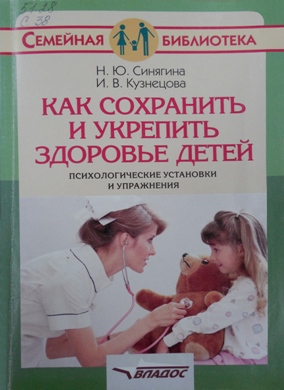 Синягина, Н. Ю. Как сохранить и укрепить здоровье детей : психологические установки и упражнения / Н. Ю. Синягина, И. В. Кузнецова. – Москва : Гуманитарный издательский центр ВЛАДОС, 2004. – 150 с. – (Семейная библиотека).В пособии в доступной форме излагается психологический взгляд на проблему здоровья, даны рекомендации педагогам о том, как лучше организовать работу по сохранности здоровья, содержится материал о профилактике вредных привычек. Приводятся диагностические и развивающие упражнения по сохранности и укреплению здоровья детей, раскрывается методика их применения.Пособие адресовано родителям, воспитателям, учителям, школьным психологам и всем, кто заинтересован проблемами здоровья.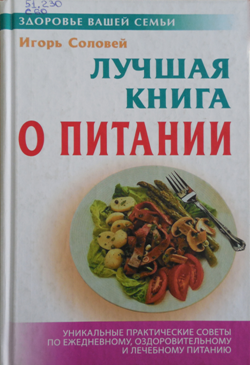 Соловей, И. Г. Лучшая книга о питании / И. Г. Соловей. – 3-е изд., стереотип. – Минск : Книжный Дом, 2009. – 352 с. (Здоровье вашей семьи). В книги описаны важнейшие принципы рационального питания, рассмотрены лечебно-профилактические свойства наиболее употребляемых пищевых продуктов, но главное – изложена научно обоснованная и доступная каждому уникальная методика лечения многих распространенных заболеваний посредством целенаправленного применения пищевых продуктов. Для широкого круга читателей.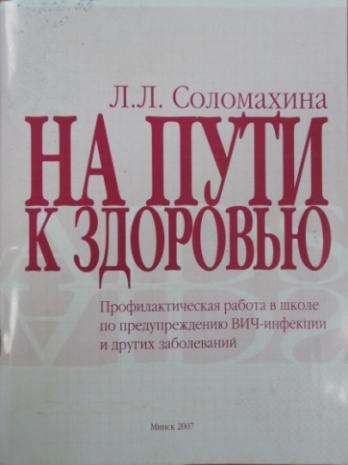 Соломахина, Л. Л. На пути к здоровью: профилактическая работа в школе по предупреждению ВИЧ инфекции и других заболеваний / Л. Л.Соломахина. – Минск : ИВЦ Минфина, 2007. – 92 с.В пособии рассматриваются вопросы оздоровления и профилактики инфекционных и других заболеваний детей и молодёжи. Представленный материал позволит читателям с любым уровнем подготовки либо углубить, либо получить новые знания.Первая часть рассчитана на тех, кто работает с детьми, вторая – представляет собой практическое дополнение, адаптированное для самостоятельного чтения детям.Для учителей, классных руководителей, валеологов, воспитателей, а также родителей.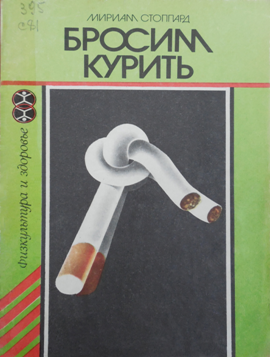 Стоппард, М. Бросим курить / М. Стоппард; пер. с англ.– Москва : Физкультура и спорт, 1986.– 80 с. : ил. – (Физкультура и здоровье).В книге «Бросим курить» содержатся конкретные рекомендации для тех, кто уже принял это важное решение, но не знает, как приступить к его осуществлению. Автор обобщает богатый практический опыт со своими пациентами.Книга адресована широкому кругу читателей.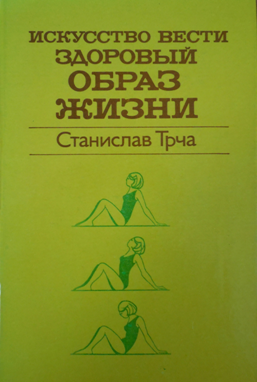 Трча, С. Искусство вести здоровый образ жизни / С. Трча ; пер. с чеш. – Москва : Медицина, 1984. - 232 с. : ил.Данная книга посвящена различным вопросам поддержания и укрепления здоровья современной женщины. В книге приводятся краткие данные по анатомо-физиологической особенности женского организма, даются практические советы поведения женщины при беременности, родах, в  послеродовый период. Большое место в книге уделяется правильному режиму дня, проведению закаливающих процедур, занятиям физкультурой и спортом, а также основам женской косметики.Для широкого круга читателей.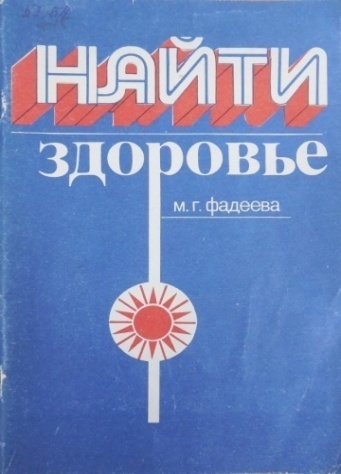 Фадеева, М. Г. Найти здоровье / М. Фадеева. – Минск : Полымя, 1986 – 79 с. : ил.Врач-методист лечебной физкультуры предлагает общедоступную программу гимнастических и дыхательных упражнений, аутотренинга. Пропагандирует постепенное, последовательное включение в режим движения, даёт советы и рекомендации по организации самостоятельных занятий.Адресуется массовому читателю.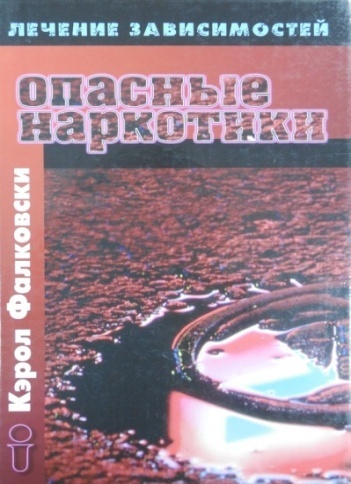 Фалковски, К. Опасные наркотики / К. Фалковски. – Москва : Институт Общегуманитарных Исследований, 2002 – 256 с. – (Серия «Лечение зависимостей» : Выпуск 1).Учебное справочное руководство для родителей и специалистов.Здесь приводятся последние данные о новейших наркотиках, от которых страдает общество, и о тех, кто ими злоупотребляет.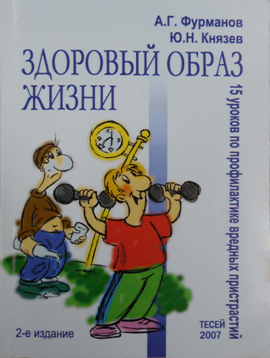 Фурманов, А. Г. Здоровый образ жизни. 15 уроков по профилактике вредных пристрастий : методическое пособие / А. Г. Фурманов, Ю. Н. Князев. – 2-е изд. – Минск : Тесей, 2007. – 64 с. : ил.В книге излагается материал, дающий представление о здоровом образе жизни и его компонентах, вредных пристрастиях и их последствиях; рассматриваются современные подходы к профилактике и лечению наркомании, соблюдению правовых норм.Представляет интерес для педагогов и родителей с целью формирования у учащихся и студентов мотивации соблюдения норм здорового образа жизни.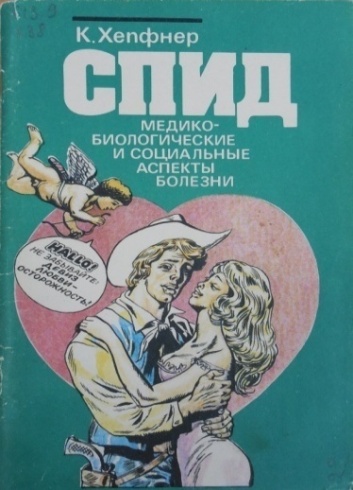 Хепфнер, К. СПИД – медико-биологические и социальные аспекты болезни / К. Хепфнер ; пер. с нем. – Москва : Педагогика Пресс, 1992. – 96 с. В книге раскрывается многогранность медицинских, психо-сексуальных и общественных проблем, связанных с распространением СПИДа; предлагаются материалы в помощь учителю с целью проведения санитарно-просветительной работы с учащимися как на уроках, так и по внеклассной работе.Для учителей.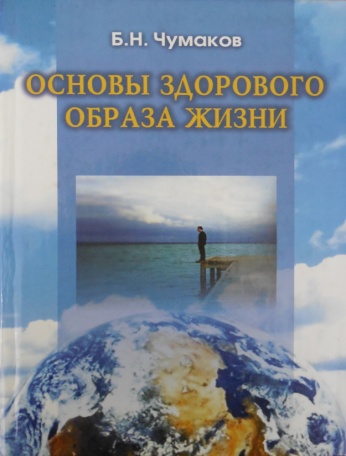 Чумаков, Б. Н. Основы здорового образа жизни : учебное пособие / Б. Н. Чумаков. – Москва : Педагогическое общество России, 2004. – 426 с.Издание включает тексты 17 лекций, в которых отражены многочисленные теоретические и практические вопросы, обозначены факторы, влияющие на состояние здоровья человека.В книге подробно анализируются данные по социальной медицине, физиологии, двигательной активности, психогигиене и экологии человека. Рассматриваются вопросы интимных отношений культуры общения в быту, учёбе и труде.Книга рассчитана на преподавателей и студентов педагогических, гуманитарных и технических вузов, где реально обучают азбуке здоровья. Предназначена она также для учащихся педагогических колледжей, медицинских училищ, включая широкий круг специалистов, занимающихся воспитанием, профилактикой и психофизиологической реабилитацией подрастающего поколения.